LAAGM 60° InnenkonusMetric male 60°AGM ниппель, метрический, конус 60°CH	3FEuroLAAGM 60° InnenkonusMetric male 60°	CHFAGM ниппель, метрический, внутренний конус 60°EuroDKM 60° Konus Metric female SV 60°DKM ниппель, конус 60°, метрическийLACH	3FEuroLADKM 60° KonusCHMetric female SV 60°DKM ниппель, конус 60°,метрический	FEuroLADKM 90° Bogen 60° KonusMetric female 90° swept elbow	3BDKM угловой ниппель 90°, конус 60°, метрическийF60°EuroLADKM 90° Bogen 60° KonusMetric female 90° swept elbowBDKM угловой ниппель 90°, конус 60°, метрическийF60°EuroLL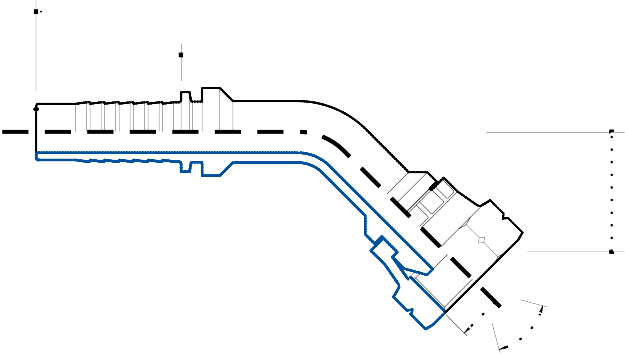 ADKM 45° Bogen 60° KonusMetric female 45° swept elbow	3BDKM угловой ниппель 45°,конус 60°, метрическийF60°EuroLL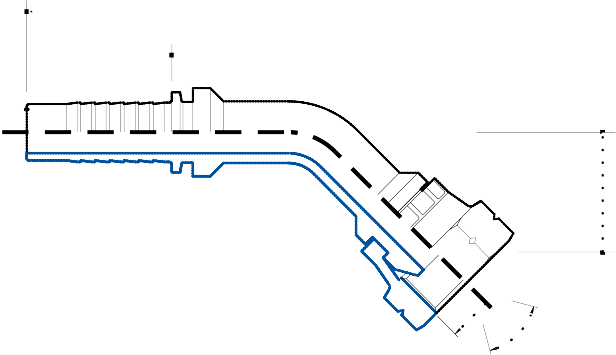 ADKM 45° Bogen 60° KonusMetric female 45° swept elbowBDKM угловой ниппель 45°,конус 60°, метрическийF60°EuroMM031053/16”03M10 x 1--152145MM031253/16”03M12 x 1.5--1724.549MM041061/4”04M10 x 1--152149MM041261/4”04M12 x 1.5--1725.554MM041461/4”04M14 x 1.5--192755MM041661/4”04M16 x 1.5--222957MM041861/4”04M18 x 1.5--242957MM051485/16”05M14 x 1.5--192755MM051685/16”05M16 x 1.5--222957MM051885/16”05M18 x 1.5--242957MM0614103/8”06M14 x 1.5--192757MM0616103/8”06M16 x 1.5--222959MM0618103/8”06M18 x 1.5--242959MM0620103/8”06M20 x 1.5--273262MM0622103/8”06M22 x 1.5--273262MM0818121/2”08M18 x 1.5--242962MM0820121/2”08M20 x 1.5--273366MM0822121/2”08M22 x 1.5--273366MM0824121/2”08M24 x 1.5--303669MM0826121/2”08M26 x 1.5--323669MM1026165/8”10M26 x 1.5--323672MM1226203/4”12M26 x 1.5.-323778MM1230203/4”12M30 x 1.5--343677MM1638251”16M38 x 1.5--463792MM2045321.1/4”20M45 x 1.5-----MM2452401.1/2”24M52 x 1.5-----FDM031053/16”03M10 x 1--151843FDM031253/16”03M12 x 1.5--171843FDM041061/4”04M10 x 1--151846FDM041261/4”04M12 x 1.5--171846FDM041461/4”04M14 x 1.5--191846FDM041661/4”04M16 x 1.5--221947FDM041861/4”04M18 x 1.5--241947FDM051485/16”05M14 x 1.5--191846FDM051685/16”05M16 x 1.5--221947FDM051885/16”05M18 x 1.5--241947FDM0614103/8”06M14 x 1.5--191949FDM0616103/8”06M16 x 1.5--222050FDM0618103/8”06M18 x 1.5--242050FDM0620103/8”06M20 x 1.5--272151FDM0622103/8”06M22 x 1.5--272151FDM0818121/2”08M18 x 1.5--242053FDM0820121/2”08M20 x 1.5--272255FDM0822121/2”08M22 x 1.5--272255FDM0824121/2”08M24 x 1.5--302356FDM0826121/2”08M26 x 1.5--322457FDM1026165/8”10M26 x 1.5--322460FDM1226203/4”12M26 x 1.5--322566FDM1230203/4”12M30 x 1.5--342667FDM1638251”16M38 x 1.5--463792FDM2045321.1/4”20M45 x 1.5-----FDM2452401.1/2”24M52 x 1.5-----F90M031053/16”03M10 x 1-15292347.5F90M031253/16”03M12 x 1.5-17292347.5F90M041061/4”04M10 x 1-15292351F90M041261/4”04M12 x 1.5-17292351F90M041461/4”04M14 x 1.5-19292351F90M041661/4”04M16 x 1.5-22322351F90M041861/4”04M18 x 1.5-24322351F90M051485/16”05M14 x 1.5-1933.531.559.5F90M051685/16”05M16 x 1.5-2235.531.559.5F90M051885/16”05M18 x 1.5-2435.531.559.5F90M0614103/8”06M14 x 1.5-19373363F90M0616103/8”06M16 x 1.5-22383363F90M0618103/8”06M18 x 1.5-24383363F90M0620103/8”06M20 x 1.5-27423363F90M0622103/8”06M22 x 1.5-27423363F90M0818121/2”08M18 x 1.5-24433972F90M0820121/2”08M20 x 1.5-27453972F90M0822121/2”08M22 x 1.5-27453972F90M0824121/2”08M24 x 1.5-30473972F90M0826121/2”08M26 x 1.5-32513972F90M1026165/8”10M26 x 1.5-32564985F90M1226203/4”12M26 x 1.5-325953.594.5F90M1230203/4”12M30 x 1.5-346353.594.5F90M1638251”16M38 x 1.5-467273128F90M2045321.1/4”20M45 x 1.5-----F90M2452401.1/2”24M52 x 1.5-----F45M031053/16”03M10 x 1-15174065F45M031253/16”03M12 x 1.5-17174065F45M041061/4”04M10 x 1-15174068F45M041261/4”04M12 x 1.5-17174068F45M041461/4”04M14 x 1.5-19174068F45M041661/4”04M16 x 1.5-22204371F45M041861/4”04M18 x 1.5-24204371F45M051485/16”05M14 x 1.5-19174068F45M051685/16”05M16 x 1.5-22204371F45M051885/16”05M18 x 1.5-24204371F45M0614103/8”06M14 x 1.5-19205585F45M0616103/8”06M16 x 1.5-22205585F45M0618103/8”06M18 x 1.5-24205585F45M0620103/8”06M20 x 1.5-27235888F45M0622103/8”06M22 x 1.5-27235888F45M0818121/2”08M18 x 1.5-24236598F45M0820121/2”08M20 x 1.5-27236598F45M0822121/2”08M22 x 1.5-27236598F45M0824121/2”08M24 x 1.5-30216699F45M0826121/2”08M26 x 1.5-32216699F45M1026165/8”10M26 x 1.5-322664100F45M1226203/4”12M26 x 1.5-322963104F45M1230203/4”12M30 x 1.5-343165105F45M1638251”16M38 x 1.5-464190145F45M2045321.1/4”20M45 x 1.5-----F45M2452401.1/2”24M52 x 1.5-----